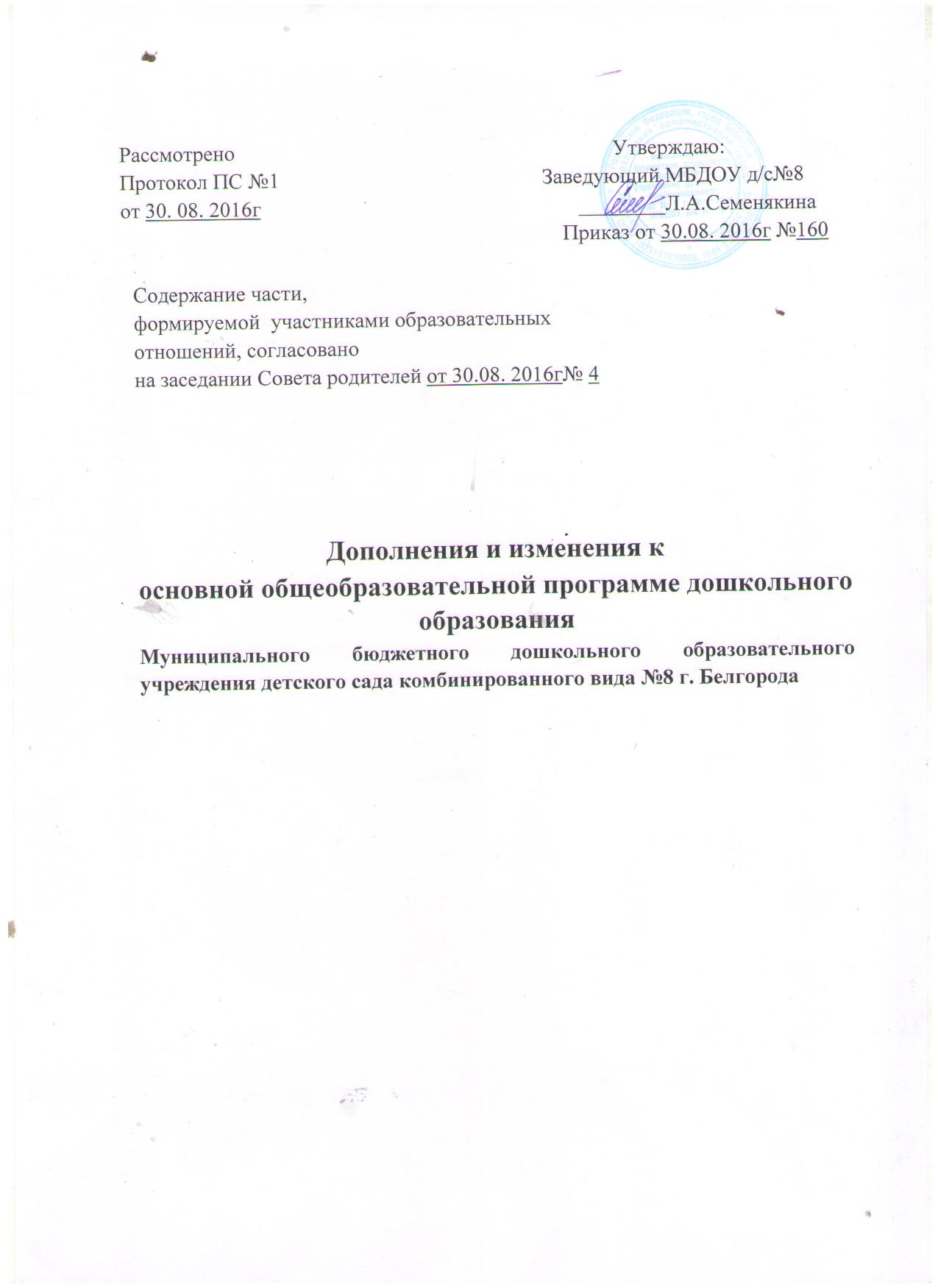 Титульный лист читать в новой редакции:  «Основная общеобразовательная программа –  образовательная  программа дошкольного образованиямуниципального бюджетного дошкольного образовательного учреждения детского сада комбинированного вида № . Белгорода».2. Графы Целевого раздела, Пояснительной записки (стр. 4) читать в новой редакции:  «Данная основная общеобразовательная программа - образовательная программа дошкольного образования (далее - Программа)  разработана и утверждена  муниципальным бюджетным дошкольным образовательным учреждением детским садом комбинированного вида №8 (далее МБДОУ д/с №8) на  основании следующих нормативных правовых документов, регламентирующих функционирование системы дошкольного образования в РФ:3. Устава детского сада (дата регистрации — 20.04.2016г., № 564);4. Лицензии на право  ведения образовательной деятельности (лицензия серия 31Л01 №0000842 регистрационный   от 05.06.2014 г. департамента образования  Белгородской области).Часть,  формируемая  участниками  образовательных  отношений целевой раздел читать в следующей редакции: п.2. Планируемые результаты освоения Программы - Результаты  освоения «Примерной  адаптированной   программы коррекционно-развивающей работы в группе компенсирующей направленности ДОО для детей с тяжелыми нарушениями речи ( общим недоразвитием речи) с 3 – до 7 лет ООО «Издательство «Детство - Пресс»,2015г.   Целевые ориентиры освоения «Программы»  детьми младшего дошкольного возраста с ТНРРебёнок:- способен к  устойчивому  эмоциональному  контакту  со взрослым и сверстниками;- проявляет  речевую  активность,  способность  взаимодействовать  с окружающими, желание общаться с помощью слова;-  понимает  названия  предметов,  действий,  признаков,  встречающихся в  повседневной речи;- понимает  и  выполняет  словесные  инструкции,  выраженные  различными по степени сложности синтаксическими конструкциями;- различает лексические значения слов и грамматических форм слова;- называет действия, предметы, изображенные на картинке, выполненные персонажами сказок или другими объектами;-  участвует  в  элементарном  диалоге  (отвечает  на  вопросы  после прочтения  сказки,  используя  слова,  простые  предложения,  состоящие  из двух-трех слов, которые могут добавляться жестами);- рассказывает двустишья и простые потешки;- использует для передачи сообщения слова, простые предложения,состоящие из двух-трех слов, которые могут добавляться жестами;-  произносит простые по артикуляции звуки;- воспроизводит  звукослоговую  структуру  двухсложных  слов,  состоящих из открытых, закрытых слогов, с ударением на гласном звуке.Целевые ориентиры освоения «Программы»   детьми среднего дошкольного возраста с ТНР.Ребенок:- проявляет  мотивацию  к  занятиям, попытки  планировать  (с  помощью взрослого) деятельность для достижения какой-либо(конкретной) цели;- понимает  и  употребляет  слова,  обозначающие  названия  предметов, действий, признаков, состояний, свойств, качеств.- употребляет слова, обозначающие  названия предметов, действий, признаков, состояний, свойств и качеств;- использует слова в соответствии с коммуникативной ситуацией;- различает словообразовательные модели и грамматические формы слов в импрессивной речи;- использует  в  речи  простейшие  виды  сложносочиненных  предложений с сочинительными союзами;- пересказывает (с помощью взрослого) небольшую сказку, рассказ; - составляет описательный рассказ по вопросам (с помощью взрослого), ориентируясь на игрушки, картинки, из личного опыта; - различает на слух ненарушенные и нарушенные в произношении   звуки;  - владеет простыми формами фонематического анализа;- использует различные виды интонационных конструкций.Целевые ориентиры освоения «Программы»  детьми   старшего  дошкольного возраста с ТНРРебенок:- обладает сформированной мотивацией к школьному обучению;- усваивает  значения  новых  слов  на  основе  углубленных  знаний  о предметах и явлениях окружающего мира;- употребляет  слова,  обозначающие  личностные  характеристики,  с эмотивным значением, многозначные;- умеет подбирать слова с противоположным и сходным значением;- умеет осмысливать образные выражения и объяснять смысл поговорок (при необходимости прибегает к помощи взрослого);- правильно употребляет грамматические формы слова;  продуктивные и непродуктивные словообразовательные модели;-  умеет подбирать однокоренные слова, образовывать сложные слова;- умеет  строить  простые  распространенные  предложения;  предложения  с  однородными  членами;  простейшие  виды  сложносочиненных  и сложноподчиненных  предложений;  сложноподчиненных  предложений  с использование подчинительных союзов; - составляет различные виды описательных рассказов, текстов (описание, повествование, с элементами рассуждения) с соблюдением цельности и связности высказывания;-умеет составлять творческие рассказы;-осуществляет  слуховую  и  слухопроизносительную  дифференциацию звуков по всем дифференциальным признакам;-владеет  простыми  формами  фонематического  анализа,  способен осуществлять  сложные  формы  фонематического  анализа  (с  постепенным переводом  речевых  умений  во  внутренний  план),  осуществляет  операции фонематического синтеза;- владеет понятиями «слово» и «слог», «предложение»;- осознает  слоговое  строение  слова, осуществляет  слоговой  анализ и синтез слов (двухсложных с открытыми, закрытыми слогами, трехсложных с открытыми слогами, односложных);- умеет составлять графические схемы слогов, слов, предложений;- знает  печатные  буквы  (без  употребления  алфавитных  названий), умеет их воспроизводить;- правильно произносит звуки (в соответствии с онтогенезом);- воспроизводит слова различной звукослоговой структуры (изолированно и в условиях контекста).II.  Внести изменения в Содержательный раздел программыЧасть, формируемая  участниками  образовательных  отношений  содержательный раздел  читать в следующей редакции: 3. Содержание коррекционной работы (стр. 60) читать в следующей редакции:  Для осуществления коррекционной работы  специалистами  ДОУ разработана  «Адаптированная  образовательная  программа  дошкольного  образования   для  детей  с    тяжёлыми нарушениями речи   муниципального бюджетного дошкольного образовательного учреждения детского сада общеразвивающего вида № . Белгорода».   Данная программа об еспечивает  коррекцию нарушений развития и социальную адаптацию воспитанников и  разработана  с  учетом  особенностей  их  психофизического развития и индивидуальных  возможностей.  Примерная  адаптированная   программа коррекционно-развивающей работы в группе компенсирующей направленности ДОО для детей с тяжелыми нарушениями речи (общим недоразвитием речи) с 3 – до 7 лет принята  Педагогическим советом МБДОУ д/с № 8, протокол от 30.08.2016 г. №4 и утверждена приказом заведующего МБДОУ д/с № 8 от 30.08.2016г. № 160.-  Реквизиты  основной  адаптированной  образовательной  программыдошкольного  образования  муниципального  бюджетного  дошкольного образовательного учреждения детского сада общеразвивающего  вида № 8г. Белгорода:  на   официальном  сайте  МБДОУ  д/с  № 8:  в  разделе  «Сведения  об  образовательной организации», подраздел «Образование».   3. Внести изменения в организационный раздел программы добавить в части, формируемой участниками образовательных отношений следующие пункты:-«Примерная адаптированная программа коррекционно-развивающей работы в группе компенсирующей направленности ДОО для детей с тяжелыми нарушениями речи  (общим недоразвитием речи) с 3 до 7 лет» Н.В. Нищева ООО «Издательство «Детство - Пресс», 2015г.